	Group 1.Task 2. Fill in the text missing information.	Scotland is a country in the _____________       ________________ to the North of England. Its symbol       	is a   ________________, its patron is ________________. The country is divided into 	_____________ 	and ______________. Most of the _____________ is concentrated in Lowlands, in the _________ Valley.  	______________ is the largest and busiest town, _______________ is its capital. Glasgow and Edinburgh  are the two greatest centers of______________. There is only   ______     _________ between them. Task 3. Make a dialogue about Scotland.	Group 2.Task 2. Fill in the text missing information.	folk songs, Scotland, national poet, Burns' Night,  Robert Burns, Scottish language.     _____________ is the greatest Scottish poet Robert Burns was a poet and a lyricist. He is widely regarded as the ____________  ________ of ____________, and is the best-known of the poets who have written in the  ____________ ____________, although much of his writing is also in English. Burns also collected _________  __________  from across Scotland, often revising or adapting them.  ___________  ____________  is celebrated on   25 January with Burns' Suppers around the world.Task 3. Make a dialogue about Scotland.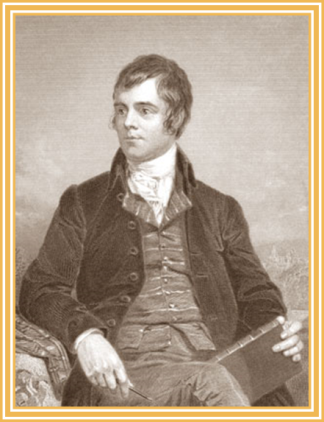 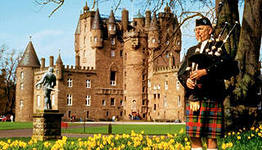 